Схема границ прилегающих территорий муниципального дошкольного образовательного учреждения «Детский сад № 8 «Колосок» Тутаевского муниципального района по адресу:152309 Ярославская область, Тутаевский р-н, п. Фоминское, ул Центральная д.7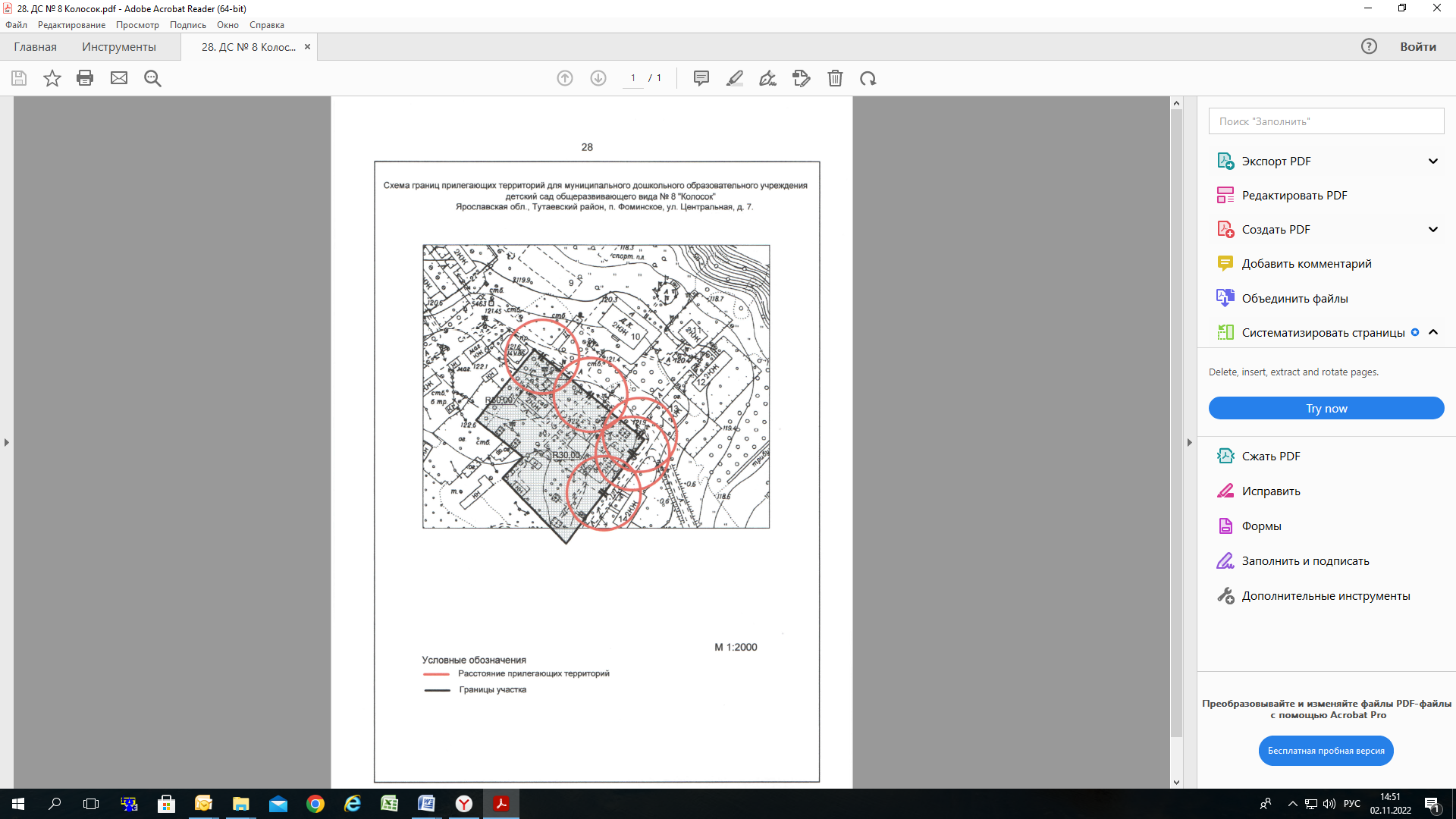 